What is creative thinking? Part A- Analyzing a fictional character With your partner or your group, choose one character each to analyze. If you do not see anyone here you like, choose your own character but try and find one that is well known. We want others to be able to connect to what you are saying. It must be a fictional character. On the padlet, examine your character’s creative thinking abilities according to the three subheadings (novelty and value, generating ideas, developing ideas). Find at least one example per category of creative thinking including both positive and negative examples as exhibited by your character. Include a digital image of your character. Using the personal profile chart, determine the level of your character and record in our summary. While you are doing that, reflect on your own creative thinking. What is your level? Part B- Analyzing youIn OneNote, under “reflections” choose three questions from the list below to answer. You can answer in point form or a paragraph. What profile are you? What can you do to increase this number by one circle? Creative Thinking Prompts-Where do your new ideas come from? -What do you do with your new ideas? -Describe a time when you helped build upon the ideas of other. -Describe the environment that works best for you when creating ideas. -Describe a time when your ideas took a long time to develop. -How have you used other people’s ideas to support your thinking? -What personal strategies do you use to generate ideas? -What inspires you?-Describe a time you were proud of your unique or innovative ideas. -How do you like to express yourself creatively? 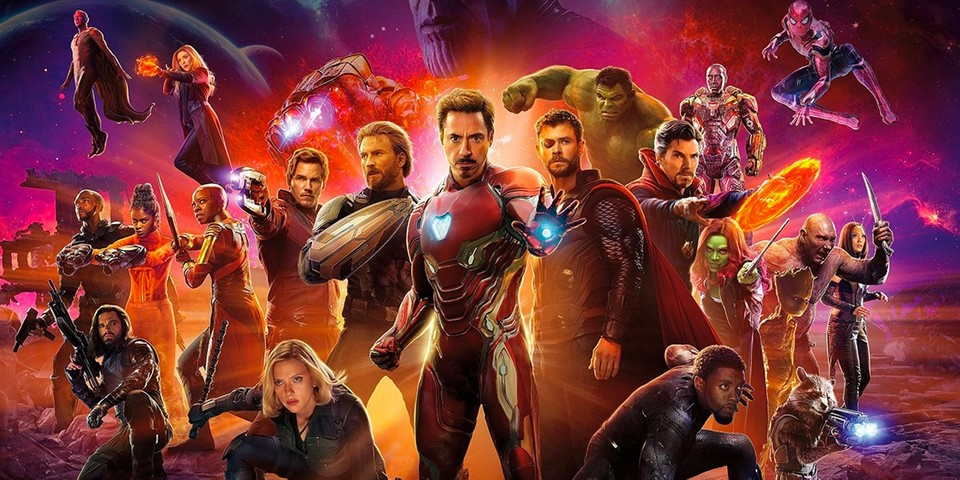 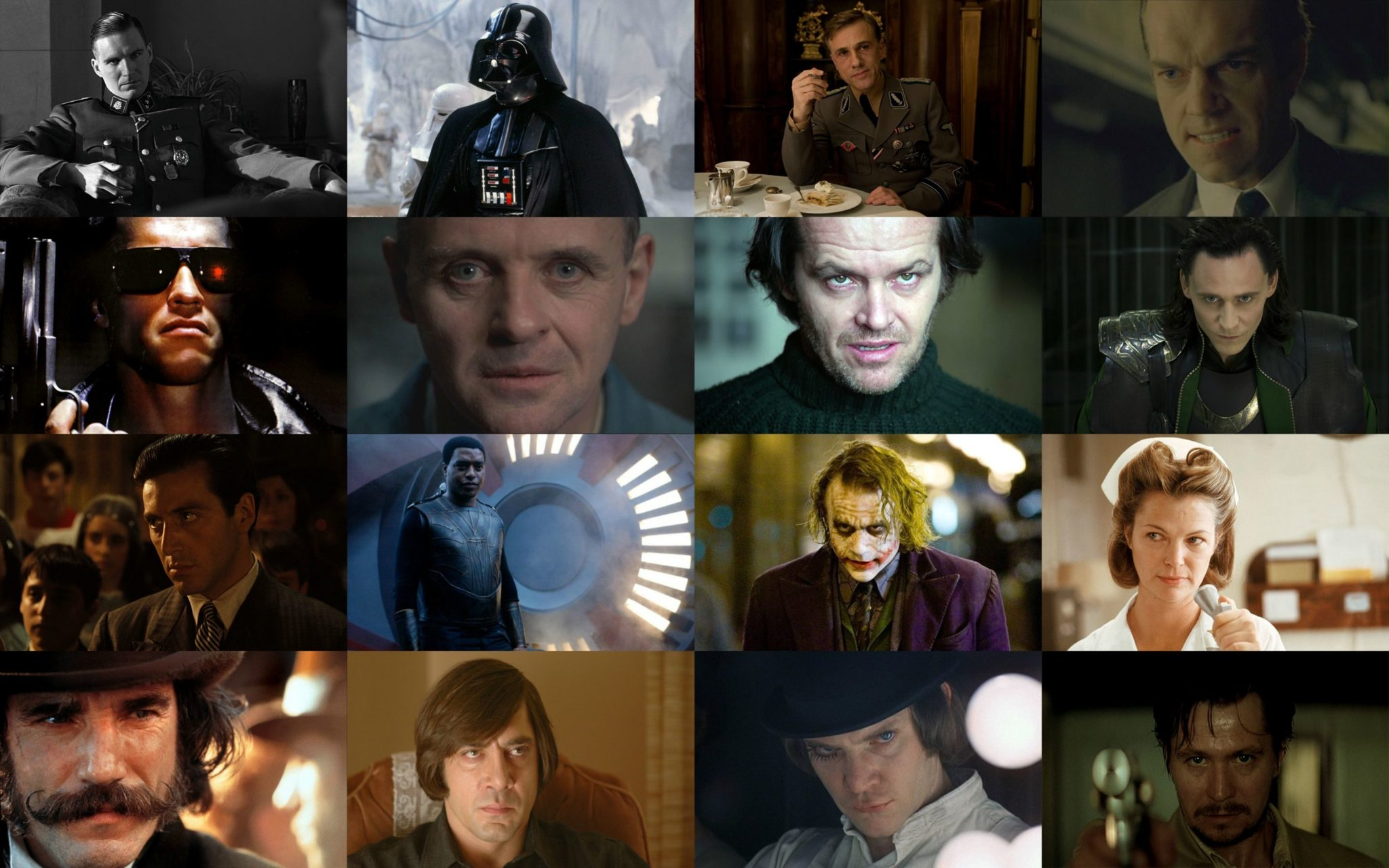 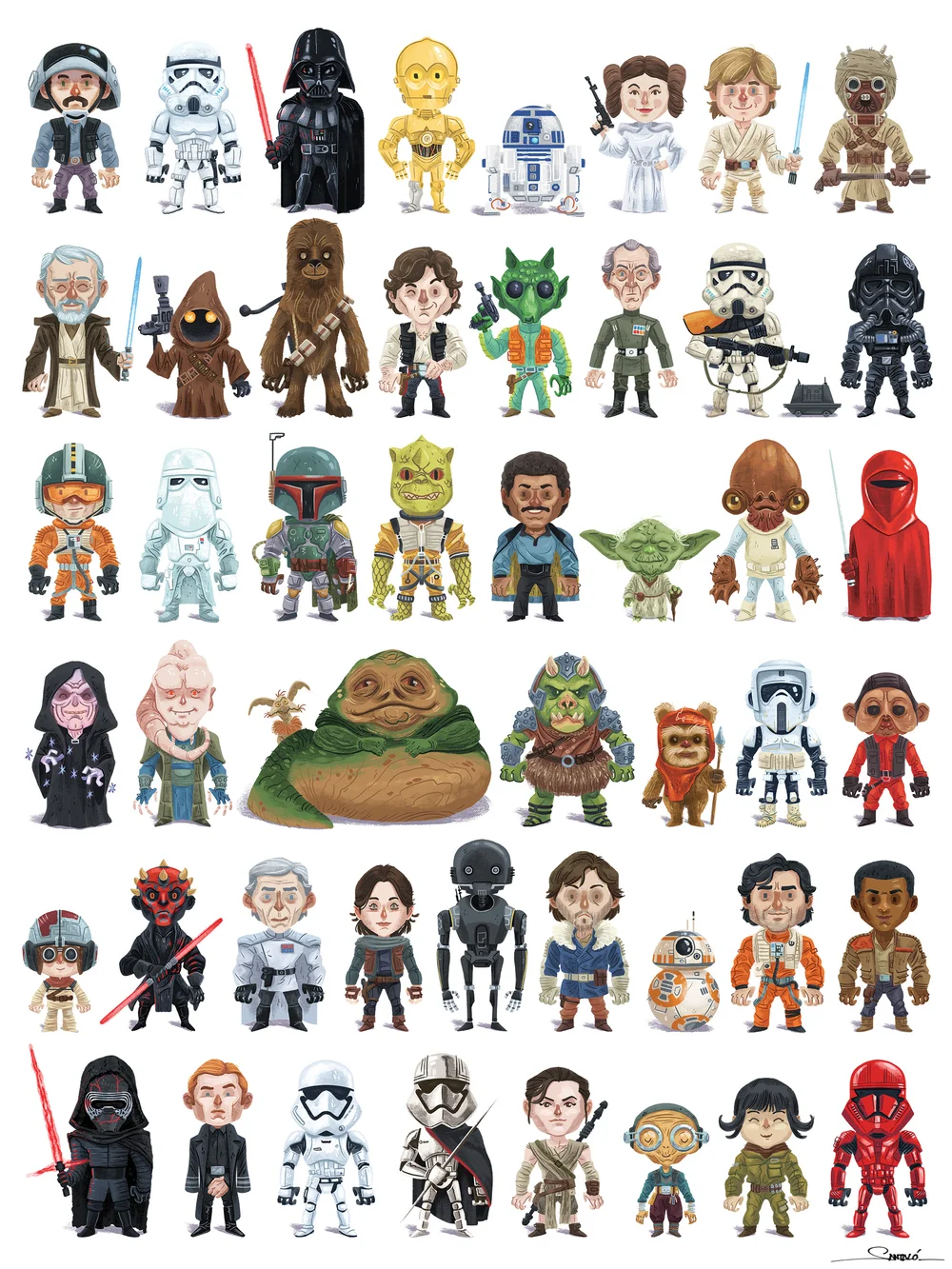 